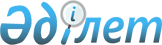 Қазақстан Республикасы Үкіметінің 2000 жылғы 30 желтоқсандағы N 1962 қаулысына өзгерістер енгізу туралы
					
			Күшін жойған
			
			
		
					Қазақстан Республикасы Үкіметінің 2003 жылғы 9 шілдедегі N 676 қаулысы.
Күші жойылды - ҚР Үкіметінің 2004.03.05. N 285 қаулысымен.      Қазақстан Республикасының Үкіметі қаулы етеді: 

      1. "Жолаушылар мен жүктерді тасымалдаудың қауіпсіздігін қамтамасыз ету жөніндегі мемлекеттік жүйені жетілдіру бағдарламасын бекіту туралы" Қазақстан Республикасы Үкіметінің 2000 жылғы 30 желтоқсандағы N 1962 қаулысына  мынадай өзгеріс енгізілсін: 

      көрсетілген қаулымен бекітілген Жолаушылар мен жүктерді тасымалдаудың қауіпсіздігін қамтамасыз ету жөніндегі мемлекеттік жүйені жетілдіру бағдарламасында: 

      "Бағдарламаны іске асыру жөніндегі іс-шаралар жоспары" деген 8-бөлімнің реттік нөмірі 10-жолы алынып тасталсын. 

      2. Осы қаулының орындалуын бақылау Қазақстан Республикасы Премьер-Министрінің орынбасары С.М.Мыңбаевқа жүктелсін.       Қазақстан Республикасының 

      Премьер-Министрі 
					© 2012. Қазақстан Республикасы Әділет министрлігінің «Қазақстан Республикасының Заңнама және құқықтық ақпарат институты» ШЖҚ РМК
				